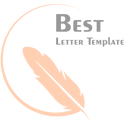 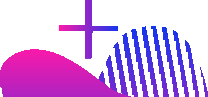 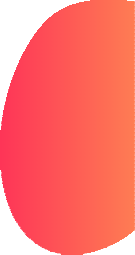 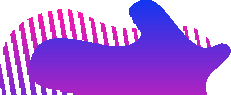 Personalized Gift VoucherDate:_______________	No: _____________________Presented To:______________________For:________________________________From:______________________________Valid Until: _________________________